Procjena znanja – Vizualni sustavi strojaIme I prezime: ____________________________	Datum:  _____________________Bodovi:Pismeni testIshod učenja 1 (izvedba):  1. objasniti odnos i utjecaj parametara na digitalne slike;1. Kamera je fokusne duljine  8 mm i promatra se objekt 12 mm x 12 mm. Na kojoj udaljenosti od objekta moramo postaviti  kameru?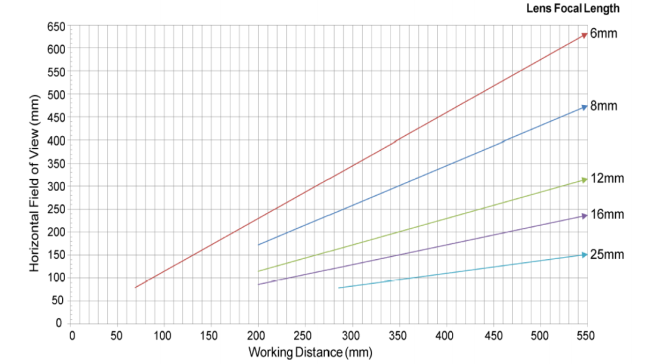 Izvor: Cognex instalacijski vodičUdaljenost između kamere i objekta je 220 mm, objektiv fokusne duljine od 6 mm. Izračunajte horizontalno vidno polje (mm).Kamera ima rezoluciju od 800 x 600 mm i udaljenost od objekta 400 mm. Promatrani objekt ima rupu promjera 4 mm. Koliko piksela se nalazi na dijagonali promatrane rupe?Koja je minimalna brzina uzorkovanja, ako je maksimalno vrijeme za obradu slike 50 ms?Navedi najmanje dva softverska alata za preciznu obradu slike dijela lokacije.Navedi najmanje dva softverska alata za prepoznavanje geometrijskih oblika na slici.Navedi najmanje dva softverska alata za usporedbu karakteristika originala slike  sa slikom obrađenom u softveru.Usmena provjeraOdaberite softver i obrazložite izbor obzirom na procjenu kvalitete obrađene slike. Odaberite softver i obrazložite izbor obzirom na analizu pogrešaka i korekcije na slici.Objasnite postavke sustava obzirom na ekonomsku optimizaciju troškova.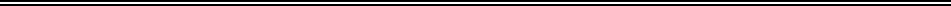 Praktična vježbaKoristeći neki od vizualnih sustava stroja identificirat će kovanicu (€, kuna) na temelju karakteristika kao što su promjer, širina ruba, gustoća. Svaki kandidat će definirati osnovna svojstva, postaviti kameru i objektiv.Ishod učenja 2 (izvedba):  pripremiti scenu i postaviti rasvjetuKandidat  odabire odgovarajući objektiv.Kandidat postavlja kameru  na ispravnu udaljenost od objekta.Kandidat postavlja odgovarajuće postavke osvjetljenja.Kandidat bira odgovarajuće značajke za osvjetljenje objekta.Sustav prepoznaje vrijednost kovanice prema njenoj gustoći.Kandidat bira odgovarajuća svojstva objekta na osnovu kojih će sustav odrediti vrijednost kovanice.  Sustav prepoznaje strani objekt.    Kandidat  izabira prikladna svojstva objekta na osnovu kojih će sustav prepoznati strani objekt.  Sustav prepoznaje oštećeni rub kovanice.   Kandidat bira prikladna svojstva za objekta na osnovu kojih će se detektirati oštećenje. Ishod učenja 3. (planiranje): odabrati optimalnu kameru i objektivKandidat objašnjava izbor objektiva i kamereIshod učenja 4. (vježba): 4. povezati kameru s PLC-om i kreirati program pregledaVeza između PLC i kamere radi.Unaprijed pripremljeni program na PLS-u reagira na odgovarajući način.Ishod učenja 4. (dokumentacija):  Spaja kameru s PLC –om i instalira komunikacijski program.Na temelju snimljenih fotografija , kandidat objašnjava zašto je sustav prepoznao određeni objekt kao prikladan/neprikladan. ____________________________________________________________________________________________________________________________________________________________________________________________________________________________________________________________________________________________________________________________________________________________________________________________________________________________________________________________________________________________________________Ishodi 5 (rezultati mjerenja): izvršiti mjerenja i testirati rad uređaja Testiranje sustava na uzorku od 50 objekata/kovanica. Objasniti rezultate.________________________________________________________________________________________________________________________________________________________________________________________________________________________________________________________________________________________________________________________________________________________________________________________________________________________________________________________________________________________________________________________________________________________________________________________________________________________________________________________________________________________________________________________________________________________________________________________________________________________________________________________________________________________________________________________________________________________________________________________________________________________Ishodi 4 (planiranje):  Spaja kameru sa PLC-om i učitava komunikacijski program.Kandidat  koristi program za provjeru ispravnosti rada kamere .Ishodi 5 (demonstracija): Mjerenje i analiza rada uređaja.  Kandidat demonstrira rad sustava i raspravlja o njegovom radu.Ʃ 100  bodovaƩ 10 bodova1 bod1 bod1 bod1 bod1 bod1 bod1 bod1 bod1 bod1 bodƩ20  bodova2 boda2 boda2 boda2 boda2 boda2 boda2 boda2 boda2 boda2 points5 bodovaƩ20 bodova10 bodova10 bodova5 bodovaSlika originala objektaSlika obrađenog objekta20 bodova5 bodova15 bodova